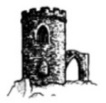  Scalford Parish Council  Cemetery & St Eglewin’s closed Churchyard Risk Assessment Policy – Adopted 21/11/22Locations: Cemetery, Melton Road, Scalford, Leics, LE14  4UD     St Egelewin’s Churchyard, Church Street, Scalford Leics LE14 4DLRisk Assessment carried out by: ____________________________________________ Date: _______________________________________________________________Date of Review: _________________________________________________________ Comments: ___________________________________________________________ActivityHazardPerson at RiskRisk Levelafter Control MeasuresControl MeasuresComments BenchesRisk of injury from defective benchesMembers of the publicLowMonthly inspections carried out by the Clerk.Repairs to be carried out in a timely manner or item removed.Warning signs erected as necessary.Hazard warning tape installed to highlight areas of concern.Cordon area to prevent use where necessary.Defective SurfacesRisk of injury – slips trips and fallsMembers of the publicLowMonthly inspection carried out by the Clerk.Repairs to be carried out in a timely manner.Regular grass cutting.Warning signs erected as necessary.Hazard warning tape installed to highlight areas of concern.Cordon area to prevent access where necessary.Dog FoulingRisk of illness/ill healthMembers of the publicLowMonthly inspection carried out by the Clerk.Dogs must remain on a leash and dog waste cleared immediately by owner.Signs to be posted at entrances to Churchyard & CemeteryExcavation/Grounds Work and Grave DiggingRisk of injury – injuries to back, sprains, strains, musculoskeletal injuries, cuts and bruises, slips, trips and falls.Members of the public, Contractors and Employees of Funeral DirectorsLowClerk ensures the use of approved and competent contractors and Funeral Directors only.Contractors and Funeral Directors will be liable for their own risk assessment and Health and Safety Management to protect employees and members of the public.Cordon off areas whilst work is taking place to prevent access to area by members of the public.Grave plots to be boarded after digging but before interment.Litter/GlassRisk of injury – cuts, abrasionsMembers of the publicLowMonthly inspections carried out by the Clerk.Litter pick as required.Memorial InspectionRisk of injury – cuts, bruises, crush injuriesMembers of the public, Staff, Councillors, ContractorsMediumMemorial inspections (hand checks) to be carried out on a 5 year rolling program by the Clerk to ensure stability.Monthly inspections carried out by the Clerk.Owner of memorial to be notified of hazardous memorial immediately.Memorial to be laid flat whilst arrangements are made and signage attached.Works to Memorials will be carried out by NAMM or BRAMM registered Stone Masons. Trees and WoodlandRisk of injury from falling branches/treesMembers of the publicMediumMonthly inspections carried out by the Clerk.Duty of Care Tree Inspection to be carried out once every four years and reviewed bi-annually on trees within Parish Council maintained land.Works to trees to be carried out in a timely manner according to the risk identified.Warning signs erected as necessary.RISK RATINGACTION REQUIREDLow – Possibility of minor injury onlyNo further actionMedium – Possibility of significant injuryIf it is not possible to lower the risk further, consider the risk against the benefit. Monitor risk assessments at this rating more regularly and closely.High – Possibility of serious injury/fatalityIdentify further controls to reduce the risk rating. 